 Certyfikat za uczestnictwo w projekcieMały Innowator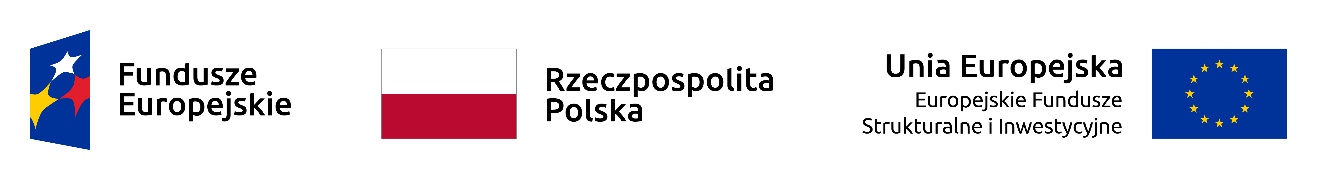 W trakcie 15 godzin zajęć
 uczestnik zajęć:wcielił się w rolę pracownika firmy produkującej zabawki (testował 
i modyfikował zabawki wydrukowane 
w technologii druku 3D, tworzył ofertę firmy i prototypy, analizował modele trójwymiarowe, opracował uproszczoną specyfikację techniczną);brał udział w grze typu pokój zagadek 
i uczestniczył w treningu kreatywności;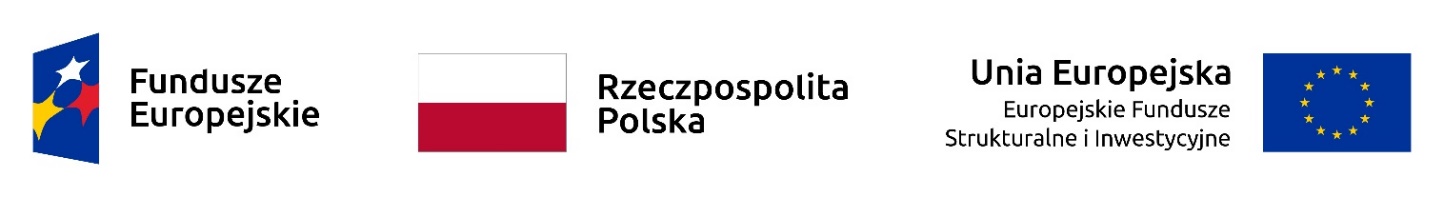 stworzył z rówieśnikami zabawkę w technologii druku 3D: 